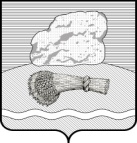 РОССИЙСКАЯ ФЕДЕРАЦИЯКАЛУЖСКАЯ ОБЛАСТЬ  ДУМИНИЧСКИЙ РАЙОНАДМИНИСТРАЦИЯ СЕЛЬСКОГО ПОСЕЛЕНИЯ «СЕЛО ЧЕРНЫШЕНО»ПОСТАНОВЛЕНИЕ02 марта 2018 г.                                                                  №6О протесте прокурора Думиничского района на постановлениеадминистрации сельского поселения «Село Чернышено»№5  от  26.02.2018 г. «Об утверждении административного регламента по осуществлению муниципального контроля в области торговой деятельности  на территории  сельского поселения «Село Чернышено»        Рассмотрев протест прокуратуры Думиничского района, №7-51-2018 от 28.02.2018 г. , на постановление  администрации сельского поселения «Село Чернышено» №5  от  26.08.2018 г. «Об утверждении административного регламента по осуществлению муниципального контроля в области торговой деятельности  на территории  сельского поселения «Село Чернышено».Постановляю:         1.Протест прокурора  Думиничского района на  постановление  администрации сельского поселения «Село Чернышено» №5  от  26.08.2018 г. «Об утверждении административного регламента по осуществлению муниципального контроля в области торговой деятельности  на территории  сельского поселения «Село Чернышено» удовлетворить.         Признать  утратившим силу постановление  администрации сельского поселения «Село Чернышено» №5  от  26.08.2018 г. «Об утверждении административного регламента по осуществлению муниципального контроля в области торговой деятельности  на территории  сельского поселения «Село Чернышено».      2. Разместить настоящее постановление  на официальном сайте администра-ции сельского поселения «Село Чернышено»в информационно-телекоммуника-ционной сети «Интернет» http://chernisheno.ru/.        3. Контроль за выполнением настоящего постановления  оставляю за собойГлава администрации                                         Т.Н.Эвергетова